25.03.2020 r.- środaTemat tygodnia: Wiosenne przebudzenieZachęcam do obejrzenia filmików o pierwszych oznakach wiosnyhttps://www.youtube.com/watch?v=Wjo_Q1OYTmYhttps://www.youtube.com/watch?v=rANDOonihZg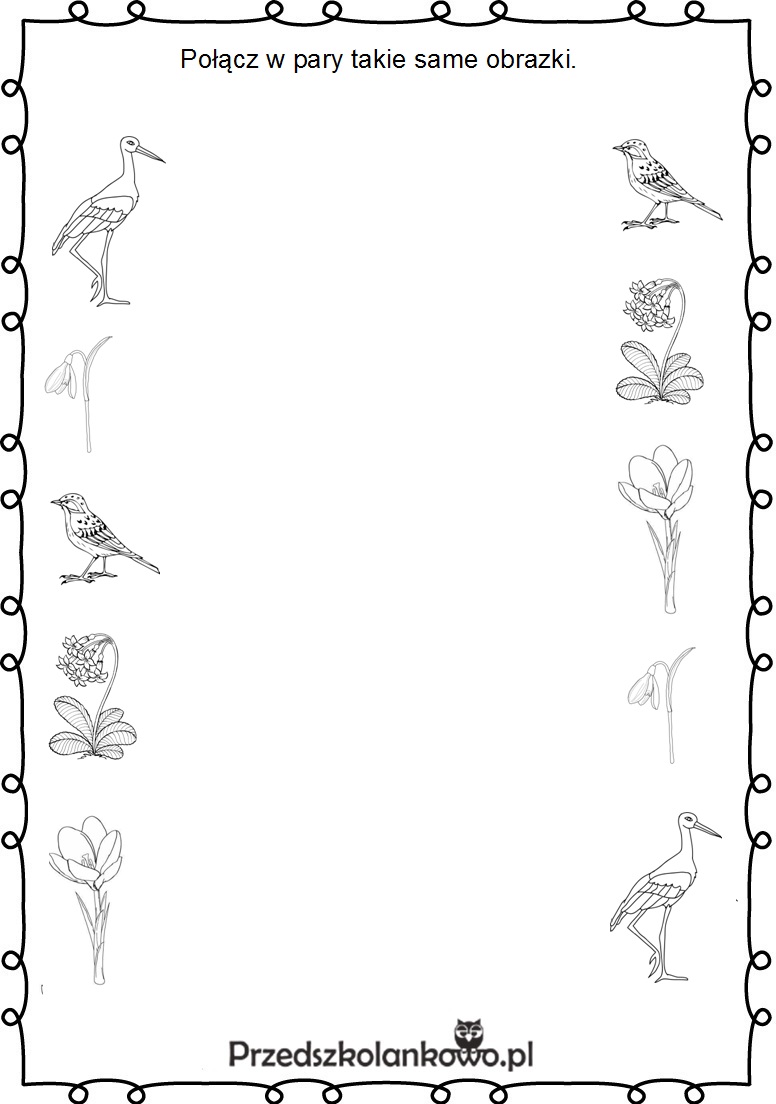 